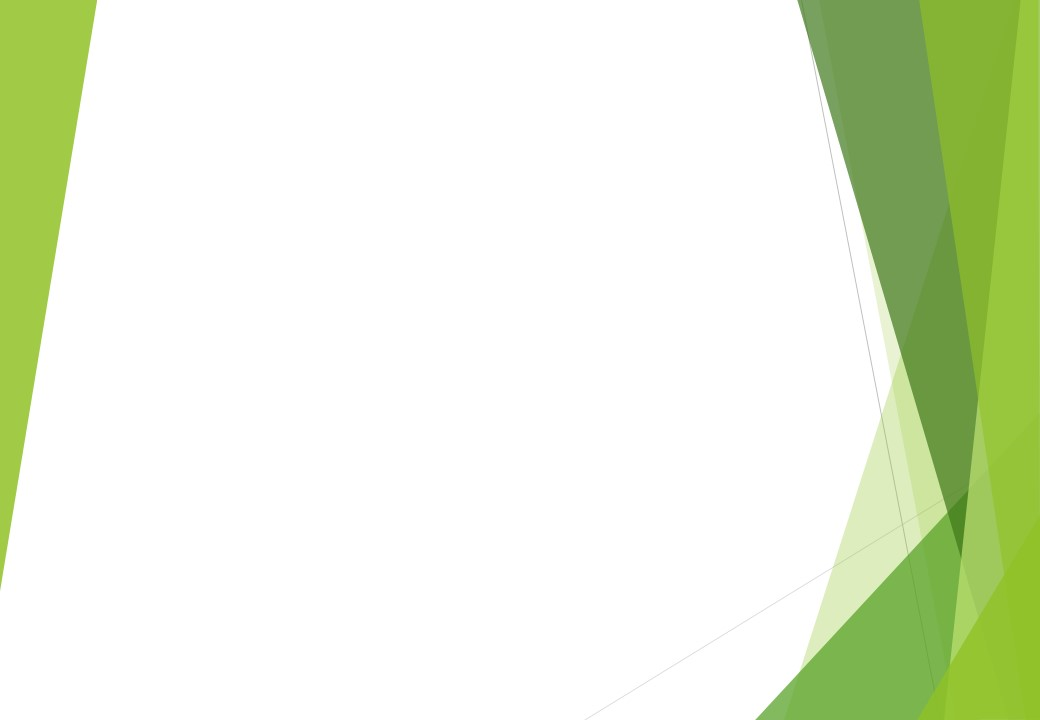 北海道修学旅行モデルコースフェリー利用3日間　洞爺湖・函館コース1日目青森港青森港青森港～～～～函館港函館港函館港＝＝＝昭和新山・有珠山ロープウェイ昭和新山・有珠山ロープウェイ昭和新山・有珠山ロープウェイ昭和新山・有珠山ロープウェイ昭和新山・有珠山ロープウェイ＝＝＝ホテル洞爺湖朝朝朝昼昼昼夕方夕方夕方夜2日目洞爺湖＝＝＝洞爺湖ビジターセンター洞爺湖ビジターセンター洞爺湖ビジターセンター＝＝＝ウポポイウポポイウポポイ＝＝＝ホテル(夕食)＝＝＝函館山＝＝＝ホテル湯の川朝午前午前午前午後午後午後夕方日没後夜3日目函館……函館市内　自主研修函館市内　自主研修函館市内　自主研修……函館駅□■□新函館北斗駅(車中昼食)□■□各地朝日中日中日中午後夕方夕方＝＝＝バスーーー航空機□■□JR***タクシー…徒歩～～～フェリー